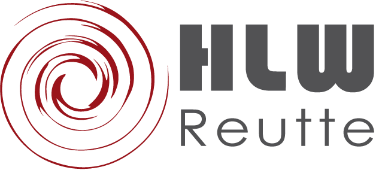 Höhere Lehranstaltfür wirtschaftliche Berufe ReutteDIPLOMARBEITHaupttitelErstellt im Schuljahr 2021/2022Name der Kandidatin/des KandidatenJahrgang/KlasseIndividuelle ThemenstellungSchüler/in 12021/20225WIndividuelles Thema 1Schüler/in 22021/20225WIndividuelles Thema 2Schüler/in 32021/20225WIndividuelles Thema 3Externe Partnerschaft:Name der Organisation bzw. des/der AuftraggebendenEingangsvermerk (Datum und Schulstempel):Unterschrift (Betreuende):(Name Haupt-Betreuende/r)(Name Co-Betreuende/r)